МІНІСТЕРСТВО ОСВІТИ І НАУКИ УКРАЇНИХерсонський державний аграрний університетКафедра філософії і соціально-гуманітарних дисциплін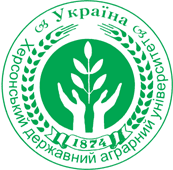 Житомирський державний технологічний університетКафедра гуманітарних і соціальних наук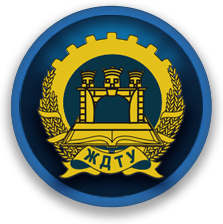 Одеський національний політехнічний університетКафедра культурології, мистецтвознавства і філософії культури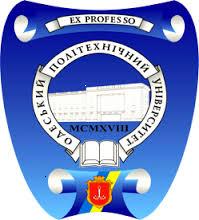 Інститут вивчення освіти Опольського університету (Польща)Uniwersytet OpolskiInstytut Studiów Edukacyjnych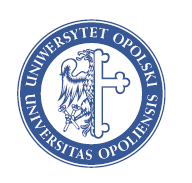 ІНФОРМАЦІЙНИЙ ЛИСТV Міжнародна науково-практична конференція«ФІЛОСОФСЬКІ ОБРІЇ СЬОГОДЕННЯ»(присвячена Всесвітньому дню філософії)16 листопада 2017 року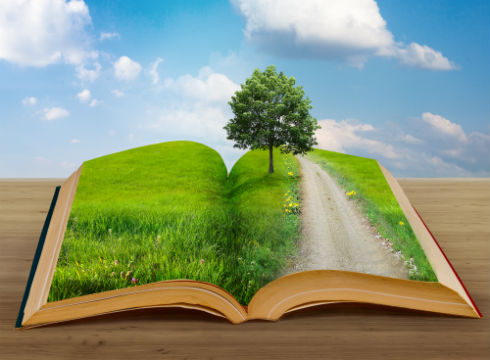 Херсон-Житомир-Одеса-Opole – 2017Шановні колеги!Кафедра філософії і соціально-гуманітарних дисциплін Херсонського державного аграрного університету,  кафедра гуманітарних і соціальних наук  Житомирського державного технологічного університету, кафедра культурології,  мистецтвознавства і філософії культури Одеського національного політехнічного університету таІнститут вивчення освіти Опольського університету (Польща)запрошує вчених, викладачів, докторантів, аспірантів, магістрантів, а також усіх, хто цікавиться філософською  проблематикою, взяти участь уV Міжнародній науково-практичній конференції «Філософські обрії сьогодення»,яка відбудеться 16 листопада 2017 рокуза адресою: Україна, м. Херсон, вул. Стрітенська 23, ХДАУ, ауд.104. Метою конференції є пошук шляхів вирішення філософських проблем сучасності в умовах глобальних змін.Напрями роботи конференціїприрода, світ і космос;людина та сфера свідомості;суспільство та суспільна історія;філософія освіти;теорія та методика навчання у закладах вищої освіти;наукові студії та дискусії.Робочі мови конференції: українська, польська, англійська.Умови участі у конференції    Для участі у конференції та публікації тез у збірнику матеріалів необхідно у термін до 13 листопада 2017 року надіслати оргкомітету заявку та тези доповіді на електронну адресу: kafphilosophy@ukr.net Вимоги до оформлення статей і тез доповідей1. Статті чи тези доповідей приймаються до друку українською й англійською мовами.2. Обсяг статті 5-10 повних сторінок, осяг тез 2-3 повні сторінки (разом з використаними джерелами) формату А4, текстовий редактор Word for Windows (розширення doc, docx). Орієнтація  книжкова. Міжрядковий інтервал одинарний, абзацний відступ 1,0 см. Усі береги 1,5 см. Шрифт Times New Roman. Розмір кегля 12. Сторінки не нумеруються.3. Прізвище та ініціали автора (авторів) розміщуються у правій частині аркуша, нижче – назва установи (без скорочень) – курсивом, через 1 інтервал – назва тез великими літерами напівжирним курсивом; далі через 1 інтервал за шириною аркуша – текст (без переносів).4. Графічні матеріали згруповані й умонтовані до тексту. Без сканування.5. Посилання за текстом у квадратних дужках. У кінці тексту тез вказується список використаних джерел під словом «Література», що друкується по центру напівжирним курсивом. Оформлення: розмір кегля – 12, нумерація за абеткою, курсивом.Електронною поштою надсилаються: тези доповіді та заявка на участь у конференції у двох різних файлах: «стаття_Добрич» (або «тези_Добрич»), «заявка_Добрич».Статті та тези доповідей друкуються в авторській редакції. Автори несуть відповідальність за зміст поданих матеріалів, достовірність наведених фактів, посилань, правопис власних імен тощо. Оргкомітет залишає за собою право відхиляти статті, що не відповідають заявленим вимогам.Матеріали конференції будуть опубліковані у вигляді електронної версії збірника (формат pdf) і розміщені на сайті Херсонського державного аграрного університету на web-сторінці за адресою: www.ksau.ks.ua. Електронна версія програми конференції, збірника статей і тез, сертифіката учасника також буде розіслана на електронну пошту всім учасникам конференції.Заявкана участь у V Міжнародній науково-практичній конференції «Філософські обрії сьогодення»Прізвище _____________________________Ім’я __________________________________По батькові ___________________________Науковий ступінь ______________________Вчене звання _________________________Місце роботи _________________________Посада _______________________________Назва доповіді________________________Секція ______________________________Назва статті __________________________Електронна адреса _____________________Контактний телефон ___________________Форма участі в конференції _(очна / заочна)_Зразок оформлення статті/тез                           Добрич А.М. Херсонський державний аграрний університетАНТРОПОЛОГІЧНИЙ ПОВОРОТУ ПОСТНЕКЛАСИЧНІЙ НАУЦІЗміна епохи модерну реаліями постмодерну супроводжується низкою методологічних поворотів … О. Огурцов стверджує, що «прихильники …» [1, c.94].Література1. Огурцов О.П. Антипедагогіка: виклик постмодернізму / О.П.Огурцов // Вища школа. – 2003. – №6. – С. 92-99.Контактна інформація оргкомітетуПоштова адреса Кафедра філософії і соціально-гуманітарних дисциплін, Херсонський державний аграрний університет, вул. Стрітенська . Херсон, 73006Е-mail: kafphilosophy@ukr.netТелефони для довідок Ярмоленко Віталіна Вікторівна (095)9382367Герасименко Микола Володимирович (066)2053548.